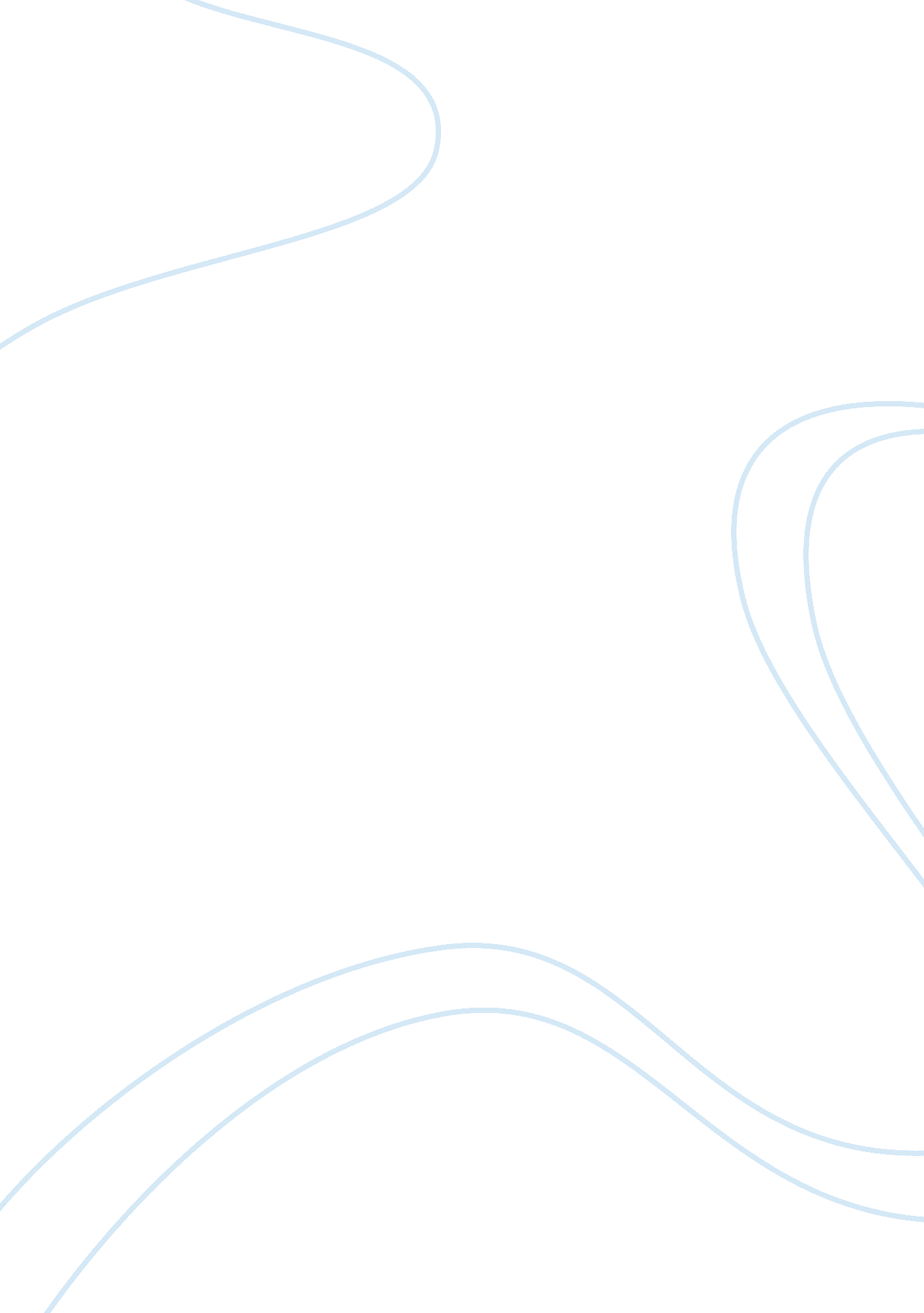 History of physical effects of climate change environmental sciences essay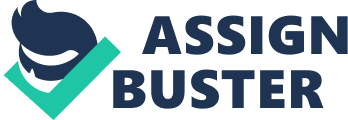 On January 19, 2005, in Kobe, Japan, global scientists agreed that climate change is " the single most important threat to the planet's survival." (Crichton 2005) An increasing group of experts concurs that the climate is changing and a main influence is being provided by human activity. Apart from this fact, another worrying hypothesis is that the change in climate may occur sooner than predicted. Small islands are noted to be socially, economically and physically vulnerable by their very nature. The limited resources and their size makes it even difficult for them to adapt to climate change. Owing to its status as a small island state, Malta is considered highly vulnerable as it is densely populated and its ability to enjoy economies of scale is limited. The Intergovernmental Panel on Climate Change (IPCC) upheld this view when it articulated that:" Small islands, whether located in the Tropics or higher latitudes, have characteristics which make them especially vulnerable to the effects of Climate Change, sea level rise and extreme events." According to UN benchmarks, the impact of climate change on Malta is said to be moderate when compared to the worldwide situation as the main key concerns are considered to be " drought, increased risk and intensity of flooding, deterioration of fresh water resources, soil and coastal erosion, desertification, changes in sea level, and progressive loss of biodiversity and resilience of natural ecosystems." (National Climate Change Strategy, 2010). 1. 2) The Insurance Industry, Too Little but not Too Late Arguments and debates on the impact of climate change on the society in the future will continue to occur. Debates concern various industries, but with major importance to the insurance industry. History provides evidence of catastrophes and other weather-related costs for the entire global economy with particular interest to the insurance industry. Till now, insurance companies have proven that they are well-equipped and financially strong to respond to such financial shocks. Although being ready for catastrophic events, the insurance industry has not taken such weather-related events seriously enough. " Climate Change is likely to bring us all an even more uncertain future. If we do not take action now to understand the risks and their impact, the changing climate could kill us all." (Maynard, 2006)"... The warming that we are experiencing is likely to bring about two main changes: a change in the average climate around the world, and a change in the incidence of extreme events. Warmer weather and seas will bring with them a range of impacts including: rising sea levels (from thermal expansion of the oceans), changing distribution of carriers of disease (such as mosquitoes), an increased incidence of hot days, changes in rainfall patterns (making it harder to plan for dry seasons), and a more acidic sea. Extreme events such as storm surges, flash floods and cyclones/storms could all potentially be exacerbated by the other changes in the climate. While there are regional differences in how Climate Change will manifest itself, in general it is likely that Climate Change will lead to both worse flooding in the rainy seasons, and worse droughts in the dry seasons. It is also likely to lead to more hot days which would affect the elderly, the poor and the sick. Sea-level rise is already affecting coastal infrastructure, coastal populations and increasing the pressure on scarce land resources."( Tompkins, Nicholson, Hurlston, Boyd, Hodge, Clarke, Gray, Trotz, Varlack, 2005.)The increases in temperatures as a result of climate change, would also bring about higher frequency of extreme storms not just in Atlantic, but around the world. This is evidenced by record typhoon seasons in Asia. The impact of warmer sea surfaces would bring about an increase in windstorm landfall, and with such combinations, insurers must take into consideration such impacts in their risk modelling and pricing. Insurers when dealing with such events must consider various scenarios that could give rise to a claim. For example it is a fact that today, around three billion people (half the world's population) live by the coastline. By the year 2025 such figures are likely to double, assuming current trends. Malta's major economic activity and infrastructure is either situated in coastal areas or heavily projected towards them. Thus, such people are more prone to erosion and at risk of sudden changes in sea levels in addition to the slow change expected from gradual melting. A rapid melting of glaciers, could have a devastating effect as " one sixth of the Earth's population currently rely on glaciers for their water supply." (Maynard, 2006)Climate Change undoubtedly will result in a 'risk multiplier' as such events would amalgamate with other trends leading to a higher existing tension and insecurity. The insurance industry is known to price its products according to past loss experience relying mainly on statistics and probabilities. With such changes in climate, past events are no longer a reliable forecast of future events and this would lead to an increased ambiguity and uncertainty in the pricing models. This implies that nowadays, insurers depend highly upon catastrophic analysts who assess an insurer's possible maximum catastrophe loss to provide pricing guidance. Risks related to climate change rose dramatically on a global scale in recent decades. With the increase in both the population and the income growth taking into account also the expansion of human settlements into high-hazard areas, the number of people and the level of wealth exposed have steadily grown. The insurance industry has already started suffering from weather-related events and losses are said to have risen over the past-quarter century. These rising losses are threatening the process of development as high-risked countries must frequently borrow for disaster reconstruction, raising their indebtedness without necessarily contributing to economic growth or poverty. Figure 1 : Great natural catastrophes 1950-2008. The chart represents the overall losses and insured losses-adjusted to present values. Source: (Munich Re, 2008.)Insurers are already facing themselves with higher costs (as illustrated in the above Figure 1) resulting from higher risks such as claims relating to hurricanes. In 2004 and 2005, about seven hurricanes hit the Gulf Coast, and in 2005 catastrophic losses to United States insurers amounted to 61. 2 billion according to Tim Wagner's report: Impact of Climate Change on Insurance. 2. 1) Physical Effects of Climate Change If greenhouse gas emissions were to be stopped instantly, rise in temperatures and sea temperatures will still be experienced for various decades due to inertia in the climate system. Thus Climate Change is inevitable. Climate is changing as a result of human activity. This is suggested by scientific evidence.'Warming of the climate system is unequivocal, as is now evident from observations of increases in global average air and ocean temperatures, widespread melting of snow and ice, and rising global average sea level.'(Arndt, Bringer, Johnson, 2010)Latest climate science and the more scientific evidence at hand prove that the world's climate is being altered mainly due to mankind's influence. Humans' material dominance is leading to a faster and ongoing change in the world's environment and this change is occurring earlier than forecasted. Arndt, Bringer and Johnson in 2010 stated that over the last three decades, scientific evidence suggests that the average global temperature has increased by 0. 74⁰C. On average, each of these last three decades has been warmer than the previous, and each decade has established a new record with the 2000s being the warmest. Figure 2: Hemispheric and global average temperatures. Source :(National Climatic Data Centre, 2011). These figures are both showing the combined marine surface and global land temperature record from 1850 to 2011. A main highlight that can be extracted from these figures is the period 2001-2010 was 0. 20°C warmer than the previous decade 1991-2000. The two graphs are illustrating that the warmest year of the whole series has been the year 1998, with a temperature of 0. 55°C. This whole scenario is the result of the earth's atmosphere warming up due to greenhouse gases trapping the energy received from the sun. These natural gases keep the atmosphere warm enough to sustain life, but the higher the greenhouse gases are concentrated, the more the atmosphere warms. The industrial revolution, brought various changes to the way business was carried out. Methods have changed through the use of burning fossil fuels, agriculture practices and land use leading to rising levels of greenhouse gases in the earth's atmosphere. With gases increasing the warmth, atmospheric concentration of carbon dioxide (CO2) has led to the melting of glaciers in the Alps and Andes and other parts. Other changes due to this fact were the slipping of the Pacific Islands beneath the waves, arid lands in the Amazon and the spreading of deserts. Since 1960, Malta experienced two severe droughts in 2000-2001 and 2001-2002. 2. 2) Impact of Climate Change on Insurance Traditionally, the insurance industry accounts for risk by basing its reserves on historical records, hazards and loss occurrences. The past twenty years have shown a substantial rise in the economic costs of disaster which are of particular concern to the insurance industry. In this last decade, there were various initiatives to engage the insurance industry in debates regarding the effects climate change on the economy, since the global insurance income is more than $2 trillion dollars a year. Such efforts produced little success as this industry involves various large competitive organisations each with their own perspectives and opinions but inclined more to short term results rather than long term strategies. The insurance industry is ruled by two main factors- the ability of the insurance industry to finance risk and the expectation that the insurance underwritten will be profitable. Increasing population and rising property values together with a changing climate are calling the insurance industry in question to meet the insurance needs of those situated in coastal areas more prone to catastrophic losses. There were record water levels and floods in Switzerland , Austria and Germany in 2005 and insured losses amounted to $1. 7 billion. In 2008, worldwide disasters amounted to $181 billion in economic losses and 236, 000 deaths. According to United Nations (UN) report issued in 2009, this was two three times the average of the current decade. Lloyd's of London chairman placed climate change as the number one issue for the insurance market on an international scale. Allianz, Europe's largest insurer, claimed that climate change stands to increase insured losses by 37% within a decade and in the case of a bad year losses would top $400 billion. Malta's vulnerability to climate change is estimated to increase from a score of 1. 9 in 2004 to a 2. 2.'This report concludes that Malta's economic vulnerability to Climate Change is expected to range from just under moderate to moderate to high'.(Sammut and Micallef, 2004) 2. 2. 1) Impact on Life Business Apart from environmental hazards, climate change would undoubtedly impact upon human activities and their lives. As stated by the National Statistics Office (NSO), Malta was densely populated at 1, 309 persons per square kilometre by the end of 2008. The high population density, the ageing population together with the fact that Malta is an island, are factors which will surely contribute to the effects of climate change. It is a fact that the most vulnerable to climate change impacts are the elderly, the very young, those suffering from chronic-respiratory diseases, the poor, the socially isolated, and those suffering from mental health conditions. Malta, as well as the rest of Europe, will be vulnerable to impacts of climate change due to heat waves, floods, infectious diseases, and deterioration of air quality and as mentioned earlier, ageing population. These are the consequences of climate change which may cause suffering and may also lead to death. Ambient temperature and mortality are correlated. Testing this relationship in a local context proves that the optimum average temperature during which mortality rate is at a minimum in the Maltese population is found to be around 27°C. Above or below such temperature mortality rises. At higher temperatures, mortality rates increase more rapidly than at lower temperatures.'It is estimated that mortality risk increases by between 0. 2% and 5. 5% for every 1°C increase in temperature above a location specific threshold'.(World Health Organisation (WHO), 2008). The WHO concurs also that 'The Summer of 2003 saw a particularly intense and prolonged heat wave which swept over Europe, claiming at least 70000 excess deaths in 12 European countries. The cost to life insurers as a result was an enormous one'. It is estimated that around '7000 Americans a year die of melanoma from sun exposure and yet fear of the sun is relatively low because it is a natural risk, a sort that evokes less concern than risks which are human-made'. (Harvard School of Public Health, 2004). It is important that institutions for the elderly and hospitals offer some degree of air-conditioning.'In a survey conducted during 2008 by the Directorate of Health Care Services Standards on Heat Wave Measures in Homes for Older Persons, only 61. 5% of homes for elderly persons were found to have air-conditioning facilities, and only 7. 7% of homes had a cool room. 30. 8% had their roofs insulated'.(Department of Health Care Services Standards, 2008)Thus insurance companies must investigate and demand suitable measures and practices before handing out life policies as, based on the foregoing statistics and information, in the future, risks of claims resulting from climatic hazards will tend to increase. 2. 2) Impact on Non-Life Business Organisations are also considered to be at risk where climate hazards are concerned. a) Business Owing to increasing flooding, communication and transport networks as well as infrastructure would be affected. Due to the fact that global infrastructures are interdependent, there is also the risk of the domino-effect; where the damages of one network would have negative implications on others. An example is when there is a power cut due to power station problems; bringing about an interruption in the operations of a business. Hurricane Katrina raised public awareness that transportation can come to a standstill as a result of loss of energy infrastructure. Risk averse managers are opting to buy business interruption coverage as a result of the increasing exposure. Such managers are including also contingent business interruption coverage meaning that their business is protected also from losses resulting far away from their insured premises. Insurers must consider also the location of the business being insured in relation to climate risks as, for example, 35% of the world's oil refineries, 11% of airports and all seaborne trade are situated along side coastal zones meaning that they have an elevated risk. This summer, many areas in Malta experienced repeated power cuts that have cost businesses substantial amounts in lost trade. Apart from halting business operations, such power cuts could result in damages to equipment used in the running of the business.'The commercial and industrial sectors together account for more than 50% of the total electricity generated'.(Enemalta, 2009)This means that repetitive power cuts could easily result in claims detrimental to insurance companies. According to the Chartered Insurance Institute, London, small-and-medium sized enterprises (SMEs) are more vulnerable and not prepared for climate shocks. Since Malta's major business market involves such SMEs, local insurers stand the risk of heavy claims. A case in point is the storm that occurred in early September 2012, which resulted in flooding that affected businesses adversely; figures show that businesses' claims were the highest of all types of claims amounting to €3. 2 million out of the €5 million claims and 65% of this storm payout was inrelation to damage to property and equipment among a range of commercial claims. b) Property Climate Change brings about sea level increase and intrusion of sea water inland. These all impose substantial risks to property. For example, the annual damages suffered by UK properties resulting from river and sea flooding amounts to a total of £1. 3 billion. For England and Wales alone, damages awarded are projected to rise between £2 billion and £12 billion in 2080 if no mitigation is conducted. In line with the 2012 statistics for Malta, property damages resulting from flooding amounted to €1. 05 million. Considering the small size of the country, this could be considered a high amount. This may be deemed the result of the mismanagement construction planning methods adopted in Malta. According to hydrologist Marco Cremona, apart from the intensity of rainfall, the change in land use will contribute to a rain event of moderate to high intensity resulting in flooding. This is, in part, the result of continuous building over a span of 20-30 years with 'more than 30% of the country's surface area now consisting of impervious surfaces like roofs and roads. It is a known fact that this transformation of porous surfaces such as fields and garigue has not been complemented with adequate rainwater storage, as required by law resulting that even a moderate rain event will turn out in flash floods in most areas of Malta.' (Cremona, 2012). c) Health As already mentioned in the Life Business section, climate change will have an influence on our lives. While some climate hazards could lead to death such as injury after a flood or cardiac arrest during a severe heat wave, the main consequences of climate change are expected to be on health. These consequences are expected to be manifested in terms of disability, morbidity, hospitalisation and a reduction in quality of life. It is no surprise that people suffering from cardio-respiratory and mental health conditions are particularly vulnerable to climate change effects. It is important to note that today, in Malta, cardio-respiratory diseases and mental health conditions are already the cause of considerable morbidity. Climate Change does not imply that new diseases will erupt, but normally accentuates already present human health effects or aggravates them. The change in climate acts in combination with other factors such as urbanisation, air pollution, water availability and other various effects that could affect human health adversely which sometimes could be profound. A case in point is that outlined above whereby flooding is not only the result of heavy precipitation, but also the combined result of urbanisation and built infrastructure. Similar to other countries, Malta is also likely to suffer from a number of human health effects if no corrective action is taken. Summers are already experiencing higher temperatures with more frequent and intense heat waves. Winter precipitation patterns are altering; they may decrease by a few percentage points but rainfall is predicted to become heavier. When dealing with precipitation patterns, drainage systems need to be considered. Urban drainage systems were designed on historic climate data and will not meet the challenges of the future, leading to an increase in local insurance claims. Air quality is also impacting human health where Maltese children are increasingly found to be suffering from asthma over the last two decades. In the light of diverging habitats in the Maltese islands, mosquitoes and insects are changing distribution. Some of these insects are well-known carriers of infectious diseases and may give rise to outbreaks of diseases such as malaria. During the autumn of 2012, the Maltese islands were concerned with climate change vector-borne diseases such as Chikungunya fever emerging from the Asian tiger mosquito which can inflict fever, joint pain, muscle pain, headaches, and nose and gum bleeding. Higher ambient temperatures are also correlated with certain food-borne illnesses such as Salmonellosis. It is scientifically proven that rises in temperatures are associated with '5-10% higher salmonellosis notifications for every degree increase in weekly temperatures. Local data show that for every two degree rise in minimum temperatures, an additional case of Salmonellosis occurred'. (Gatt, Calleja, 2010) 2. 3) Impact of Climate Change The need to understand the effects that climate change might have on the insurance industry is increasingly gaining in importance. A study conducted by the Centre for the Study of Financial Innovation together with Pricewaterhouse Coopers analyzed the various types of risks being faced by 400 insurance companies. This study states that in 2007 climate change risk was ranked in the 4th position. This highlights serious doubts on whether or not insurers' response is retarded in adapting adequate measures against climate change impacts. The most common impact of climate change suffered by the Maltese Islands is that of flooding. Consequences resulting from the effects of floods could have various implications and Maltese insurers must cope with the effects that flooding could bring with it. Flooding is becoming an inconvenient seasonal truth for the Maltese who unfortunately have no choice but to accept it. Flooding is considered to be one of the most widespread hazards and the Intergovernmental Panel on Climate Change (IPCC) concurs that an increase of climate change would cause an increase in floods in various parts of the globe. From all environmental hazards, flooding is considered to be the most frequent and widespread in the world. Various types of floods of different magnitudes bring about huge annual losses spread among damages and disruption to economic livelihoods, businesses, infrastructure, services and public health. According to the International Federation of Red Cross (IFRC) and Red Crescent Societies, in the 10 years from 1993 to 2002 flood disasters"... affected more people across the globe (140 million per year on average) than all the other natural or technological disasters put together"(International Federation of Red Cross (IFRC), 2003). 3. 1) Introduction The available literature concerning the impact of climate change on the insurance industry was reviewed and secondary data relevant to this study was elicited. On this basis, hypotheses were formulated which were deemed to be best served by the application of a mixed method design applying both quantitative and qualitative research tools. Consequently, primary data was obtained from the feedback derived from the distribution of questionnaires and through a number of interviews which were carried out; thereby satisfying the exigencies of triangulation in that more than one research instrument was used to corroborate or deny the existing facts and the novel results derived. This data gave rise to the main aim of this research study: the findings and conclusions on the real impact of climate change on insurers with particular reference to the influence of floods. So as to enhance the credibility of the findings, triangulation was further employed in the selection of the subjects who participated in this study. The participants consisted of the main traditional components of the insurance industry which are mainly representatives of insurance companies and brokers, the Malta Insurance Association (MIA) which is the local non profit-making organisation that represents the views and common interests of all insurance companies in Malta, both indigenous and foreign, and also the people in the streets who buy the insurance policies (policyholders). Prior to conducting this research, the UREC Proposal Form was submitted to the University Research Ethics Committee (Appendix 1). Following which, a letter of informed consent (Appendix 2) was sent to all prospective participants so as to provide them with the background to the study being carried out and also to invite them to participate as well as to enlighten them as to their rights as participants. 3. 2) Quantitative and Qualitative Research To carry out research, there are a number of methods that could be used; these constitute a broad spectrum which essentially falls within two approaches: the Quantitative Approach and or the Qualitative Approach. Quantitative analysis is mainly modelled on scientific methods and is primarily applied to test hypotheses, look at cause and effect and make predictions. Conclusions of such analysis tend to be quite objective as they are, in the main, based on statistical findings and other types of measurable empirical data. Thus, to implement this approach the dissertation subject must be capable of being analysed mathematically by using either mathematical models or statistical tests which are traditionally presented in forms of charts, tables and graphs.(Miles & Huberrnan, 1984). On the other hand, qualitative analysis involves the understanding and interpretation of social interactions. Qualitative research is usually based on data which cannot be expressed in the form of numbers such as averages and percentages or maximum and minimum values. Such research is, hence, generally more subjective but tends to give deeper responses that are richer in research implications(Miles & Huberrnan, 1984). The research area addressed by this dissertation was considered to be best served by a mixed research design with a stronger emphasis on qualitative analysis as the main data sources included beliefs, opinions and feelings of the participants particularly where the interviews were concerned since, as the targeted interviewees were limited in number, the quantitative approach was deemed inappropriate as it would not have produced valid results. 3. 3) Research Tools For the purposes of this research both direct and indirect responses were utilised. Direct questions were posed to elicit data concerning the information being provided by insurance companies on climate change, the risk management strategies insurance companies are adopting to counteract climate change, etc. This type of information seemed to be best acquired by the use of face-to-face interviews. Indirect feedback was acquired from the responses to questionnaires wherein respondents had to choose from various questions: dichotomous, multiple response, scaled, etc. These questionnaires were distributed to policyholders and other non-professional people. 3. 3. 1 Interviews There are various types of interview methods which could be used including face-to-face interviews and telephone interviews. For this research study, face-to-face interviews were chosen so that high quality data with a good level of response could be obtained. (Appendix 5) Face-to-face interviews give the interviewer more flexibility to probe deeper and a higher chance to explore unanticipated issues. Furthermore, accuracy is deemed to be higher when compared to other techniques as any misunderstood questions and related queries could be easily explained by the interviewer. Face-to-face interviews also allow eye contact, tone of voice awareness, as well as the observation of facial expressions and body language; these aid in providing extra information to the interviewer. Another advantage attained by face-to-face research is that it can be recorded with the permission of the interviewee; thus providing higher accuracy and completeness of data. A main drawback of this type of interview is that it is very time consuming in all three stages: in the preliminary stage, the interviewer must make an extra effort especially in setting up an appointment with the interviewee; in the second stage, the interview duration could take up more than an hour; and, in the third stage, transcription of the interview is normally calculated in hours. Face-to-face interviews can be conducted in a number of ways. There are three principal types: Structured - this interview is composed mainly of tight structured questions and each interviewee is asked the same type of questions. Unstructured or open interview - this type of interview is more informal allowing the researcher to explore unanticipated areas. Semi-structured - this type of interview was chosen for this research study for the reason that some of the questions were open with the intention that some issues could be freely expressed and the rest of the questions were tighter as to get clearer and simpler responses. 3. 3. 2 Questionnaires On the other hand, questionnaires were used to attain information from the general public. (Appendix 3 & 4). Questionnaires are an effective way of attaining a general picture from a large and representative sample and provide the interviewer with similar response but through a different approach which could be more reachable (in number of respondents) and less time consuming. In questionnaires, response is less biased as everyone answers the same question. Usually questionnaires are adopted for surveys as they allow people to answer at a time convenient to them. An important aspect of questionnaires is the element of anonymity which may perhaps provide the researcher with more honest answers. A typical defect of questionnaires is that if questions are poorly worded or biased, then the data obtained might not give an accurate picture. Another hitch relevant to questionnaires is that the response rate could be poor especially if respondents are busy or do not see a benefit in answering. Closed questions could be detrimental to this type of research as it makes it difficult for people to expand on their answers. Apart from hand written questionnaires, online questionnaires were also made available so as to obtain more information by reaching a wider audience and making it easier for them to answer at their convenience. 3. 3. 3 Pilot Study Attaining high quality results required that both the interviews and the questionnaire be pilot-tested prior to the conduction of these research methods. Pilot-testing was carried out with the supervisor as well as with some relatives and lecturers. Pilot-testing is vital when conducting a research study as it is a process by which the interviewer can achieve feedback and the chance to edit and correct the questions proposed by revising them so as to obtain more valid and reliable results. After this process was concluded, some of the questions had to be amended in terms of their structure and sequence so as to eliminate any lack of clarity or ambiguity. (Refer to Appendices 3 & 4 ). 3. 4) Triangulation Good research practice obliges the researcher to triangulate, that is, to use multiple methods, data sources and researchers to enhance the validity of research findings. Triangulation is typically perceived to be a strategy for improving the validity of research or evaluation findings. According to Miles and Huberman" . . . triangulation is supposed to support a finding by showing that independent measures of it agree with it or, at least, don't contradict it."(Miles & Huberman, 1984)For the carrying out of this research, the element of triangulation was applied. Patton describes the point of triangulation as". . , to study and understand when and why there are differences."(Patton, 1980)Data triangulation refers simply to using several data sources, the obvious example being the inclusion of more than one individual as a source of data. Thus, three main parties constituting the local insurance industry were identified as ideal research material for the purposes of this study. These three parties includethe buyers: questionnaires were drafted and distributed to members of the general public who buy insurance policies; the sellers: interviews were carried out with representatives of the insurance companies; and, a market organization: an interview was held with the Malta Insurance Association (MIA). Consequently, as suggested by Smith and Kleine, the research would include"... different images of understanding, thus increasing the potency of evaluation findings."(Smith & Kleine, 1986)Triangulation would, therefore, provide the benefit of convergence. The notion of convergence is that data from different sources, methods, investigators, and research subjects will provide evidence that will result in a single proposition about the social phenomenon discussed. 3. 5) Limitations Primary data is vital and crucial when conducting a research study. This type of data had to be collected so as to comply with the objectives of my dissertation as it contributes to building and understanding of how various stakeholders tackle the issue of climate change in relation to the insurance industry. This was attainable only with the collaboration of every individual that concurred to taking part in this research study. Several limitations were experienced when conducting the interviews. Limitations encountered include the fact that not every prospective interviewee collaborated and accepted to take part in this research together with the difficulty encountered to set up an appointment with the respective interviewee which was very time consuming. Additionally, some of the responses obtained were unclear and ambiguous or the interviewees did not provide enough information so as to support their statements. When dealing with questionnaires, limitations encountered included the difficulty of drafting a structure of questions with a logical flow comprehensible to the common man. Another limitation experienced was that a like questionnaire had to be drafted in Maltese as various policyholders either did not understand English or felt more comfortable answering in Maltese. Nowadays, online surveys tend to be preferred as they are less time consuming, more reachable where audience numbers are concerned and high in data quality when compared with paper questionnaires. When attempting this option, the main limitation was that online surveys have space for ten questions only and the original questionnaire had to be structured to fit the online questionnaire template. 3. 6) Conclusions Notwithstanding the limitations, following the collection of the compiled questionnaires and after conducting the interviews, the data and comments were recorded and transcribed. The results were analysed and illustrated in the following chapter on the actual findings. 